February 2011 from Joe ParkerI have some info on David Holliman, son of Samuel Holliman and Elizabeth, and grandson of Christopher, Sr.  This David was born about or before 1730, most likely in Edgecombe Co., NC.  Apparently, after his father died, Samuel, the blacksmith.  David was in the Georgia Militia in the 1780's or slightly before this.  He married Mary (Bryant)(Curry) about 1775.  Her ID has not been firmly decided, for my part.  David died before July 9, 1783, as this is when his brother, Absolom, was given as administor of his estate in Wilkes Co., GA.  Absolom was also given guardianship of David's son, David Holliman, Jr.  This son - according to my paperwork - died before April 4, 1812 in Wilkes Co., GA.  The trail kind of gets a little tangled at this point, and I am not sure who was who after that.  Dates on David go up to about the mid 1800's, if you trace various David Holliman families.  There were a large family of Bryants living in Johnston Co., NC as
next door neighbors of James G. Holliman and his family in the early to mid 1800's, and there was intermarriage in these family groups.  I was never able to establish who was with who in these groups, and, because they were not associated with my Hollemans, I kind of slacked off on research on them.

[Non-text portions of this message have been removed]__._,_.___Reply to sender | Reply to group | Reply via web post | Start a New Topic Messages in this topic (2) Recent Activity: Visit Your Group "You don't know who you ARE
until you know who you are FROM." 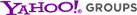 Switch to: Text-Only, Daily Digest • Unsubscribe • Terms of Use.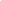 __,_._,___